FORMULÁRIO DE INSCRIÇÃO - EDITAL XX/2023/PPGCAProcesso seletivo para bolsistas PROSUC/CAPES, nas modalidades I e II e FAPESC no Curso de Mestrado em Ciências Ambientais (PPGCA/UNESC)Candidato(a): Ano de ingresso no curso: Professor Orientador: Indique no campo prioridade, com 1 (primeira opção) e 2 (segunda opção) o interesse prioritário para Bolsa de Pós-Graduação e Taxa escolar. Caso tenha interesse em apenas uma modalidade (bolsa ou taxa escolar), indicar apenas um dos campos, com o número 1.ASSINALAR:1. Possui bolsa nacional ou internacional, de mesmo nível, financiadas com recursos públicos federais ou estaduais.(     ) SIM		(     ) NÃO2. Vínculo Empregatício(      ) NÃO possui vínculo empregatício, dedicando-se integralmente às atividades do PPGCA.(     ) POSSUI vínculo empregatício, no entanto, estará liberado das atividades profissionais até a data da matrícula no Programa, dedicando-se integralmente às atividades do PPGCA.(       ) POSSUI vínculo empregatício, no entanto, o acúmulo de bolsa com atividade remunerada ou outros rendimentos não ultrapassará 20 horas semanais e serão cumpridas integralmente às atividades designadas pelo PPGCA.Criciúma, ____ de fevereiro de 2024.______________________________________Assinatura do(a) candidato(a)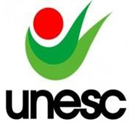 Programa de Pós-Graduação em Ciências Ambientais – PPGCA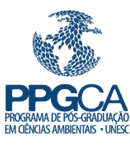 Área de concentração: Ecologia e gestão de ambientes alteradosModalidadePrioridadeBolsa de Pós-GraduaçãoTaxa Escolar